ЕДИНЫЕ ТРЕБОВАНИЯ К ФОТО ИГРОКАУЧАСТВУЮЩЕГО В ТУРНИРАХ ВХЛ-ЛИГИЧто надо сделать:В ПРОГРАММЕ (к примеру Фотошоп) выбираете: Файл – СоздатьОткрывается окно с параметрами нового документаЗадаете размер нового  документа Ширина - 600 пискВысота  - 800 пикс Разрешение 300 (или 150) пикс на дюймНажимаете ОКОткрываете в этой программе свое фото, копируйте его и вставляйте свое фото в созданный Вами новый документ, при необходимости уменьшая или увеличивая пропорции Вашего фото относительно нового документаЕсли фото темное, его можно скорректировать в разделе – Изображения-Коррекция –Уровни.После этих манипуляций сохраните файл в разделеФайл-Сохранить как Указыжите имя файла и тип файла к примеру:Иванов ВВ фото.jpg (обратите внимание, что именно тип файла JPG)и место где Вы его сохранилиПосле того, как вы сохранили свой файл, можете его проверитьОткрoйте свой готовый файл и щекните на раздел:Изображения- размер изображенияЕсли вы все правильно сделали, то у Вас появится окно с параметрами Вашего изображения (файла) как на примере: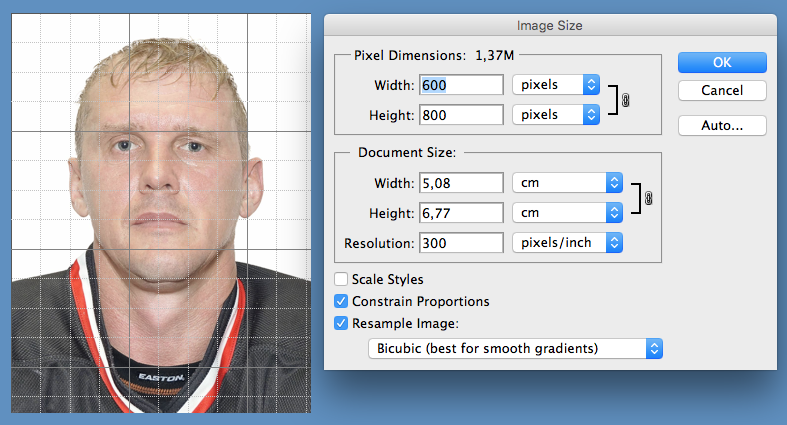 